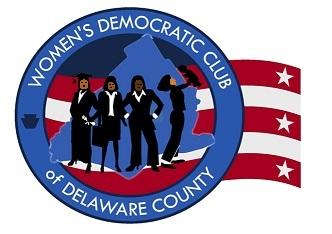 
Women’s Democratic Club of Delaware CountyP.O. Box 615Springfield, PA 19064Monet Reilly, PresidentWOMEN'S DEMOCRATIC CLUB OF DELAWARE COUNTY“WDCDC”2024 COLLEGE STUDENT SCHOLARSHIP AWARDEligibility:  Any Delaware County woman who is enrolled in the junior class for school year 2023-2024 of an accredited college or university and is in good academic standing, a registered Democrat, and has a background of community service and participation in the activities of the Democratic Party.Award:  $1,000Name ________________________________________________________________Home Address _______________________________________________________Phone _______________________ E-Mail _________________________________Birth Date ___________________ Year of Graduation ___________________        Name of College or University_______________________________________Major/Minor ______________________________ Current GPA _____________Activities ____________________________________________________________
_______________________________________________________________________WITH THIS APPLICATION SUBMIT THE FOLLOWING:I.   500-Word Essay describing:         	A.  Your professional goals         	B.  Your Democratic Party activities         	C.  Your past and present involvement in your communityII.  Letter of Recommendation from a Faculty Member in your Major  III. Letter of Sponsorship from a WDCDC MemberIV. A sealed official transcript mailed directly by your school to WDCDCApplication, Letters, and Transcript Must Submitted To:wdcdcscholarshipcommittee@gmail.comDeadline – April 29, 2024For More Information, please see http://www.delcowomendems.com